ΣΑΒΒΑΤΟ, 23/0306:45		ΜΑΖΙ ΤΟ ΣΑΒΒΑΤΟΚΥΡΙΑΚΟ 		με τον Γιάννη Σκάλκο και την Ευριδίκη ΧάντζιουΕνημερωτική εκπομπή 10:00		ΠΑΜΕ ΑΛΛΙΩΣ		με τον Τάκη ΣαράντηΕνημερωτική εκπομπή 12:00		ΕΙΔΗΣΕΙΣ – ΑΘΛΗΤΙΚΑ – ΚΑΙΡΟΣ12:30		ΕΠΤΑ		με τη Βάλια ΠετούρηΕκπομπή πολιτικής ανασκόπησης13:30		EUROPE		με την Εύα ΜπούραΕκπομπή για θέματα Ευρωπαϊκής Ένωσης15:00		ΕΡΤ ΕΙΔΗΣΕΙΣ – ΕΡΤ ΑΘΛΗΤΙΚΑ – ΕΡΤ ΚΑΙΡΟΣ		με τη Μαριάννα Πετράκη16:00		ΙΣΤΟΡΙΚΟΙ ΠΕΡΙΠΑΤΟΙ «Ο ελληνικός Εμφύλιος» Α' Μέρος (Νέα Εκπ.)		με τη Μαριλένα Κατσίμη17:00		ΕΛΛΗΝΙΚΗ ΤΑΙΝΙΑ «Τρελός, παλαβός και Βέγγος»Κωμωδία, Ηθοποιοί: Θανάσης Βέγγος, Ελένη Ανουσάκη, Τάκης Μηλιάδης, Γιάννης ΑργύρηςΣενάριο: Ναπολέων Ελευθερίου Φωτογραφία: Παύλος Φιλίππου Σκηνοθεσία: Θανάσης Βέγγος18:30		ΕΠΙΧΕΙΡΗΜΑΤΑ (Νέα Εκπ.)		με τον Χρήστο ΠαγώνηΕκπομπή για την επιχειρηματικότητα19:20		ΕΛΛΗΝΙΚΗ ΤΑΙΝΙΑ «Η ταξιτζού»Κωμωδία, Ηθοποιοί: Δέσποινα Στυλιανοπούλου, Νικήτας Πλατής, Ρίκα Διαλυνά, Νίκος Ρίζος, Γιώργος Γρηγορίου, Άλκης Γιάννακας, Μπάμπης Ανθόπουλος, Ηλίας Καπετανίδης, Γιώργος Κυριακίδης, Μάκης Δεμίρης, Αντώνης Παπαδόπουλος, Χρήστος Μάντζαρης, Αλέκος Ζαρταλούδης, Δημήτρης Ζακυνθινός, Γιώργος Παπαζήσης, Σωτήρης Τζεβελέκος, Μίμης Θειόπουλος, Δημήτρης ΖακυνθινόςΣενάριο: Γιώργος Λαζαρίδης, Μουσική: Γιώργος Ζαμπέτας, Σκηνοθεσία: Κώστας Καραγιάννης21:00		ΚΕΝΤΡΙΚΟ ΔΕΛΤΙΟ ΕΙΔΗΣΕΩΝ – ΑΘΛΗΤΙΚΑ – ΚΑΙΡΟΣ		με την Αντριάνα Παρασκευοπούλου22:00		ΣΤΑ ΤΡΑΓΟΥΔΙΑ ΛΕΜΕ ΝΑΙ «Αφιέρωμα στο Νίκο Ξυλούρη» (Νέα εκπ.)		με τη Ναταλία Δραγούμη και τον Μιχάλη ΜαρίνοΜουσική εκπομπή-----------------------------------------------------------------------------------------------------------------01:30		ΕΛΛΗΝΙΚΗ ΤΑΙΝΙΑ «Τρελός, παλαβός και Βέγγος»03:00		Η ΑΥΛΗ ΤΩΝ ΧΡΩΜΑΤΩΝ «Αφιέρωμα στο Γιώργο Ζαμπέτα» (Ε)		με την Αθηνά Καμπάκογλου05:00		ΕΛΛΗΝΙΚΗ ΤΑΙΝΙΑ «Η ταξιτζού»06:30		ΙΣΤΟΡΙΚΟΙ ΠΕΡΙΠΑΤΟΙ «Ο ελληνικός Εμφύλιος» Α' Μέρος (Νέα Εκπ.)07:45		ΣΑΝ ΣΗΜΕΡΑ ΤΟΝ 20Ο ΑΙΩΝΑΚΥΡΙΑΚΗ, 24/0308:00		ΑΡΧΙΕΡΑΤΙΚΗ ΘΕΙΑ ΛΕΙΤΟΥΡΓΙΑ		Από το Μητροπολιτικό Ιερό Ναό Αγ. Γρηγορίου Παλαμά Θεσσαλονίκης11:30		ΜΕ ΑΡΕΤΗ ΚΑΙ ΤΟΛΜΗ    12:00		ΕΙΔΗΣΕΙΣ – ΑΘΛΗΤΙΚΑ – ΚΑΙΡΟΣ12:45		ΣΑΝ ΣΗΜΕΡΑ ΤΟΝ 20Ο ΑΙΩΝΑ (Ε)13:00		ΤΟ ΑΛΑΤΙ ΤΗΣ ΓΗΣ (Ε) «Σαν πας στην Καλαμάτα»Εκπομπή για την ελληνική μουσική παράδοση υπό την επιμέλεια του Λάμπρου Λιάβα15:00		ΕΙΔΗΣΕΙΣ – ΑΘΛΗΤΙΚΑ – ΚΑΙΡΟΣ		με τη Μαριάννα Πετράκη16:00		ΑΞΙΟΝ ΕΣΤΙ «Ελληνική Επανάσταση 1821» (Νέος Κύκλος Εκπομπών)		με τον Βασίλη ΒασιλικόΠολιτιστική εκπομπή16:45		ΣΑΝ ΣΗΜΕΡΑ ΤΟΝ 20Ο ΑΙΩΝΑ17:00		ΧΩΡΙΣ ΕΡΩΤΗΣΗ (E) «Γιώργος Βέης»17:30		Η ΜΗΧΑΝΗ ΤΟΥ ΧΡΟΝΟΥ (E) «Θανάσης Βέγγος» - Α' και Β' Μέρος		με τον Χρίστο Βασιλόπουλο19:05		ΕΛΛΗΝΙΚΗ ΤΑΙΝΙΑ «Τελευταία πτήση»Αισθηματικό δράμα, Ηθοποιοί: Νίκος Γαλανός, Ελένη Ερήμου, Μαρίνα Χαρίτου, Γρηγόρης Βαφιάς, Christiana Amodei, Irina Maleeva, Τζόλυ Γαρμπή, Κώστας Σαντοριναίος, Κώστας Κλεφτογιάννης, Γιώργος Μπαλλής, John Moore, Δημήτρης Βυζάντιος 
Σενάριο: Κική Σεγδίτσα, Διεύθυνση φωτογραφίας: Άρης Σταύρου, Μουσική: Κώστας Καπνίσης, Τραγούδι: Irina Maleeva, Καίτη Ράλλη, Σκηνοθεσία: Ντίμης Δαδήρας21:00		ΚΕΝΤΡΙΚΟ ΔΕΛΤΙΟ ΕΙΔΗΣΕΩΝ – ΑΘΛΗΤΙΚΑ – ΚΑΙΡΟΣ		με την Αντριάνα Παρασκευοπούλου22:00		ΕΛΛΗΝΙΚΗ ΤΑΙΝΙΑ «Τα κόκκινα φανάρια»Δραματική ταινία, παραγωγής Δαμασκηνός-Μιχαηλίδης Ηθοποιοί: Γιώργος Φούντας, Δέσπω Διαμαντίδου, Τζένη Καρέζη, Ελένη Ανουσάκη, Ηρώ Κυριακάκη, Αλεξάνδρα Λαδικού, Δημήτρης Παπαμιχαήλ, Κατερίνα Χέλμη, Μάνος Κατράκης, Φαίδων Γεωργίτσης, Μαίρη Χρονοπούλου, Νότης ΠεργιάληςΣενάριο: Αλέκος Γαλανός, Σκηνοθεσία: Βασίλης Γεωργιάδης00:15		ΠΡΟΣΩΠΙΚΑ «Από τον Μάη του '68, στα κίτρινα γιλέκα. Οι κινητοποιή-		σεις και τα γεγονότα που σημάδεψαν την πόλη του φωτός» (Νέα Εκπ.)		με την Έλενα Κατρίτση01:10		ΑΞΙΟΝ ΕΣΤΙ «Ελληνική Επανάσταση 1821» (Νέος Κύκλος Εκπομπών)		με τον Βασίλη Βασιλικό02:00		ΒΙΟΙ ΠΑΡΑΛΛΗΛΟΙ «Εμμανουήλ Μπενάκης - Σπυρίδων Μερκούρης: Ο διχασμός των αστών» (Νέα Εκπ.)-----------------------------------------------------------------------------------------------------------------03:00		ΕΛΛΗΝΙΚΗ ΤΑΙΝΙΑ «Τελευταία πτήση»04:50		ΠΡΟΣΩΠΙΚΑ «Από τον Μάη του '68, στα κίτρινα γιλέκα. Οι κινητοποιήσεις και τα γεγονότα που σημάδεψαν την πόλη του φωτός» (Νέα Εκπ.)ΔΕΥΤΕΡΑ, 25/03 06:45		ΜΑΖΙ ΤΟ ΣΑΒΒΑΤΟΚΥΡΙΑΚΟ (Εκτάκτως τη Δευτέρα 25 Μαρτίου)		με τον Γιάννη Σκάλκο και την Ευριδίκη ΧάντζιουΕνημερωτική εκπομπή 10:00		ΔΟΞΟΛΟΓΙΑ10:25		ΜΟΝΑΣΤΗΡΙΑ ΚΑΙ ΕΘΝΕΓΕΡΣΙΑ (Ε) «Μονή Αγίου Γεωργίου-		Βουλγαρέλι Τζουμέρκα» και «Μονή Αγίου Δημητρίου Ζαλόγγου»10:55		ΚΑΤΑΘΕΣΗ ΣΤΕΦΑΝΟΥ ΣΤΟ ΜΝΗΜΕΙΟ ΤΟΥ ΑΓΝΩΣΤΟΥ		ΣΤΡΑΤΙΩΤΗ ΑΠΟ ΤΟΝ ΠΡΟΕΔΡΟ ΤΗΣ ΕΛΛΗΝΙΚΗΣ ΔΗΜΟΚΡΑΤΙΑΣ11:00		ΠΑΡΕΛΑΣΗ12:45		ΣΑΝ ΣΗΜΕΡΑ ΤΟΝ 20Ο ΑΙΩΝΑ  (E)13:00		ΤΟ ΑΛΑΤΙ ΤΗΣ ΓΗΣ (Ε) «Η αρετή και η τόλμη των τραγουδιών του 		Αγώνα»Εκπομπή για την ελληνική μουσική παράδοση υπό την επιμέλεια του Λάμπρου Λιάβα15:00		ΕΙΔΗΣΕΙΣ – ΑΘΛΗΤΙΚΑ – ΚΑΙΡΟΣ		με τη Σταυρούλα Χριστοφιλέα16:15		Η ΜΗΧΑΝΗ ΤΟΥ ΧΡΟΝΟΥ (E) «Ο ρόλος των Μεγάλων Δυνάμεων στην		Επανάσταση» - «Καπεταναίοι και Μπουρλοτιέρηδες του '21»18:15		Ο ΚΑΙΡΟΣ ΣΤΗΝ ΩΡΑ ΤΟΥ18:30		ΧΩΜΑΤΑ ΜΕ ΙΣΤΟΡΙΑ – Ο ΓΕΡΟΣ ΤΟΥ ΜΩΡΙΑ, ΘΟΔΩΡΟΣ 		ΚΟΛΟΚΟΤΡΩΝΗΣ (Επ. 5Ο & 6Ο)		με τον Ηλία ΜαμαλάκηΠολιτιστική εκπομπή19:20		ΕΛΛΗΝΙΚΗ ΤΑΙΝΙΑ «Οι Σουλιώτες»Ιστορικό δράμα, Ηθοποιοί: Χρήστος Πολίτης, Κάτια Δανδουλάκη, Ελένη Ανουσάκη, Γιάννης Κατράνης, Στέφανος Στρατηγός, Λαυρέντης Διανέλλος, Φερνάντο Σάντσο, Χρήστος Καλαβρούζος, Αλέκα Κατσέλη, Βασίλης Μητσάκης, Βαγγέλης Τραϊφόρος, Πέτρος Χοϊδάς, Γιώργος Κυρίτσης, Γρηγόρης Μασσαλάς, Χάρης Κεδίκος, Δημήτρης Τσούτσης, Νίκος Περελής, Μαλαίνα ΑνουσάκηΔιεύθυνση φωτογραφίας: Δημήτρης Παπακωνσταντής Σενάριο: Πάνος Κοντέλλης (βασισμένο στο βιβλίο «Σουλιώτες» του Μιχάλη Περάνθη) Μουσική: Κώστας Καπνίσης, Αφηγητής: Ανδρέας Φιλιππίδης, Σκηνοθεσία: Δημήτρης Παπακωνσταντής21:00		ΚΕΝΤΡΙΚΟ ΔΕΛΤΙΟ ΕΙΔΗΣΕΩΝ – ΑΘΛΗΤΙΚΑ – ΚΑΙΡΟΣ		με τη Δώρα Αναγνωστοπούλου22:00		ΣΑΝ ΜΑΓΕΜΕΝΟΙ «Το δείπνο» του Herman Koch (Νέα Εκπ.)		με τον Γιώργο ΔαράκηΕκπομπή για το θέατρο22:30		ΤΟ ΘΕΑΤΡΟ ΤΗΣ ΔΕΥΤΕΡΑΣ «Τα τέσσερα πόδια του τραπεζιού» του		Ιάκωβου ΚαμπανέλληΜια σάτιρα για το θεσμό της οικογένειας, που αντανακλά την ελληνική κοινωνία και τον πολιτικό χάρτη της μεταπολίτευσης.Σκηνοθεσία: Χρίστος Σιοπαχάς Μουσική: Δημήτρης Λέκκας Σκηνικά: Τάσος Ζωγράφος Ενδυματολόγος: Μάρα Μαρτίνι Φωτισμός: Γιώργος Μακρινός Δνση Παραγωγής: Στέλιος ΑντωνιάδηςΗθοποιοί: Λιάνα Χαλκιά, Φραγκούλης Φραγκούλης, Πόπη Παπαδάκη, Τίμος Περλέγκας, Αλέξανδρος Μυλωνάς, Άννα Μακράκη, Στέλλα Παπαδημητρίου, Σπύρος Καλογήρου, Γιώργος Κέντρος, Αλίκη Αλεξανδράκη01:00		ΙΣΤΟΡΙΚΟΙ ΠΕΡΙΠΑΤΟΙ «Η Αθήνα στην Οθωμανική Εποχή»		με τη Μαριλένα Κατσίμη02:00		ΤΕΤΡΑΔΙΑ, ΘΑΝΑΣΗΣ ΛΑΛΑΣ «Doris Lessing» (Νέα Εκπ.)02:30		ΕΛΛΗΝΙΚΗ ΤΑΙΝΙΑ «Οι Σουλιώτες»Ιστορικό δράμα04:00		ΓΡΑΦΗ ΚΑΘΑΡΗ «Θεωρία και πρακτικές εφαρμοσμένου πολιτισμού» (Νέα Εκπ.)Πολιτιστική Σειρά Ντοκιμαντέρ04:45		ΣΥΝΑΝΤΗΣΕΙΣ ΜΕ ΑΞΙΟΣΗΜΕΙΩΤΟΥΣ ΑΝΘΡΩΠΟΥΣ (Ε) «Αγαπητέ πρόγονε»ΤΡΙΤΗ, 26/0305:50		ΠΡΩΤΗ ΕΙΔΗΣΗ		με τον Νίκο Παναγιωτόπουλο και τη Μαρία ΑλεξάκηΕνημερωτική εκπομπή09:50		ΑΠΕΥΘΕΙΑΣ		με τους Μάριον Μιχελιδάκη, Κώστα Λασκαράτο και Νίκο ΜερτζάνηΕνημερωτική εκπομπή12:00		ΕΙΔΗΣΕΙΣ – ΑΘΛΗΤΙΚΑ – ΚΑΙΡΟΣ13:00		ΓΙΑ ΤΗΝ ΕΛΛΑΔΑ ...		με τον Σπύρο ΧαριτάτοΕνημερωτική εκπομπή14:30		ΩΡΑ ΕΛΛΑΔΑΣ		με τον Νίκο ΑγγελίδηΕνημερωτική εκπομπή15:00		ΕΙΔΗΣΕΙΣ – ΑΘΛΗΤΙΚΑ – ΚΑΙΡΟΣ		με τη Σταυρούλα Χριστοφιλέα15:55		ΑΛΛΗ ΔΙΑΣΤΑΣΗΕνημερωτική εκπομπή18:00		ΕΙΔΗΣΕΙΣ – ΑΘΛΗΤΙΚΑ – ΚΑΙΡΟΣ		με τη Βασιλική ΧαϊνάΚαι Δελτίο στη Νοηματική18:15		Ο ΚΑΙΡΟΣ ΣΤΗΝ ΩΡΑ ΤΟΥ		με τον Σάκη Αρναούτογλου18:30		ΣΑΝ ΣΗΜΕΡΑ ΤΟΝ 20Ο ΑΙΩΝΑ (Ε)18:50		ΔΕΥΤΕΡΗ ΜΑΤΙΑ		με την Κατερίνα ΑκριβοπούλουΕνημερωτική εκπομπή21:00		ΚΕΝΤΡΙΚΟ ΔΕΛΤΙΟ ΕΙΔΗΣΕΩΝ – ΑΘΛΗΤΙΚΑ – ΚΑΙΡΟΣ		με τη Δώρα Αναγνωστοπούλου22:00		ART WEEK «Γιώργος Νταλάρας - Θανάσης Λάλας» (Νέα εκπ.)		με τη Λένα ΑρώνηΠολιτιστική ενημερωτική εκπομπή23:00		ΕΛΛΗΝΙΚΗ ΤΑΙΝΙΑ «Λενιώ, η βοσκοπούλα»Βουκολική ταινία. Σκηνοθεσία: Απόστολος Τεγόπουλος, Σενάριο: Νίκος Σαμπατάκος, Διεύθυνση φωτογραφίας: Δημήτρης Καράμπελας, Μουσική: Κώστας ΚαπνίσηςΗθοποιοί: Νίκος Ξανθόπουλος, Κώστας Καζάκος, Βασίλης Αυλωνίτης, Νέλλη Παππά, Τάσος Γιαννόπουλος, Θάνος Μαρτίνος, Χριστόφορος Νέζερ, Νικήτας Πλατής, Νάσος Κεδράκας, Φρόσω Κοκκόλα, Γιώργος Ολύμπιος, Νίκος Πασχαλίδης, Δέσποινα Παναγιωτίδου, Βελισσάριος Κοντογιάννης, Χρήστος Μπούντας, Δημήτρης Κατσούλης, Αθηνά Τσερεγκώφ, Νανά Γκάτση00:30		ROADS «Φύλακες φάρων» (Ε)		με τον Πάνο Χαρίτο01:20		ΠΕΡΙΦΕΡΕΙΑ (ΕΙΔΗΣΕΙΣ ΤΗΣ ΠΕΡΙΦΕΡΕΙΑΣ ΑΠΟ ΤΗΝ ΕΡΤ3)		με τη Νίκη Χατζηδημητρίου01:30		ART WEEK «Γιώργος Νταλάρας - Θανάσης Λάλας» (Νέα εκπ.)02:30		ΜΕ ΤΟ ΤΡΙΑ (ΑΠΟΓΕΥΜΑΤΙΝΟ ΜΑΓΚΑΖΙΝΟ ΕΡΤ3) (Μ - 16:30-18:00)		με την Έλσα Ποιμενίδου-----------------------------------------------------------------------------------------------------------------04:00		ΕΛΛΗΝΙΚΗ ΤΑΙΝΙΑ «Λενιώ, η βοσκοπούλα»05:30		ΣΑΝ ΣΗΜΕΡΑ ΤΟΝ 20Ο ΑΙΩΝΑ ΤΕΤΑΡΤΗ, 27/03 05:50		ΠΡΩΤΗ ΕΙΔΗΣΗ		με τον Νίκο Παναγιωτόπουλο και τη Μαρία ΑλεξάκηΕνημερωτική εκπομπή09:50		ΑΠΕΥΘΕΙΑΣ		με τους Μάριον Μιχελιδάκη, Κώστα Λασκαράτο και Νίκο ΜερτζάνηΕνημερωτική εκπομπή12:00		ΕΙΔΗΣΕΙΣ – ΑΘΛΗΤΙΚΑ – ΚΑΙΡΟΣ13:00		ΓΙΑ ΤΗΝ ΕΛΛΑΔΑ ...		με τον Σπύρο ΧαριτάτοΕνημερωτική εκπομπή14:30		ΩΡΑ ΕΛΛΑΔΑΣ		με τον Νίκο ΑγγελίδηΕνημερωτική εκπομπή15:00		ΕΙΔΗΣΕΙΣ – ΑΘΛΗΤΙΚΑ – ΚΑΙΡΟΣ		με τη Σταυρούλα Χριστοφιλέα15:55		ΑΛΛΗ ΔΙΑΣΤΑΣΗΕνημερωτική εκπομπή18:00		ΕΙΔΗΣΕΙΣ – ΑΘΛΗΤΙΚΑ – ΚΑΙΡΟΣ		με τη Βασιλική Χαϊνά Και Δελτίο στη Νοηματική18:15		Ο ΚΑΙΡΟΣ ΣΤΗΝ ΩΡΑ ΤΟΥ		με τον Σάκη Αρναούτογλου18:30		ΣΑΝ ΣΗΜΕΡΑ ΤΟΝ 20Ο ΑΙΩΝΑ (Ε)18:50		ΔΕΥΤΕΡΗ ΜΑΤΙΑ		με την Κατερίνα ΑκριβοπούλουΕνημερωτική εκπομπή21:00		ΚΕΝΤΡΙΚΟ ΔΕΛΤΙΟ ΕΙΔΗΣΕΩΝ – ΑΘΛΗΤΙΚΑ – ΚΑΙΡΟΣ		με τη Δώρα Αναγνωστοπούλου22:00		ΣΤΑ ΑΚΡΑ «Θεοδόσης Τάσιος» (Νέα Εκπ.)		με τη Βίκυ Φλέσσα23:00		ΕΛΛΗΝΙΚΗ ΤΑΙΝΙΑ «Κατηγορούμενος ο έρως»Κωμωδία. Ηθοποιοί: Λάμπρος Κωνσταντάρας, Γιώργος Πάντζας, Άννα Μαντζουράνη, Ευάγγελος Πρωτόπαππας, Γιάννης Αργύρης, Περικλής Χριστοφορίδης Σενάριο: Δημήτρης Ευαγγελίδης Μουσική: Μίμης Πλέσσας – Μάρκος Βαμβακάρης Σκηνοθεσία: Γκρεγκ Τάλλας00:20		ΠΕΡΙΦΕΡΕΙΑ (ΕΙΔΗΣΕΙΣ ΤΗΣ ΠΕΡΙΦΕΡΕΙΑΣ ΑΠΟ ΤΗΝ ΕΡΤ3)		με τη Νίκη Χατζηδημητρίου00:30		ΣΤΟΥΣ ΗΧΟΥΣ ΤΟΥ ΜΠΙΓΚ ΜΠΕΝ (Νέα Εκπ.)		με τον Λάμπη Τσιριγωτάκη01:30		28 ΦΟΡΕΣ ΕΥΡΩΠΗ 28 EUROPE (Ε) «Η Ευρώπη παίρνει τ' όπλο της»		με τον Κώστα Αργυρό02:30		ΜΕ ΤΟ ΤΡΙΑ (ΑΠΟΓΕΥΜΑΤΙΝΟ ΜΑΓΚΑΖΙΝΟ ΕΡΤ3) (Μ - 16:30-18:00)		με την Έλσα Ποιμενίδου03:30		CAROUSEL (E) «Δημιουργικοί μουσικοί: David Linch»-------------------------------------------------------------------------------------------------------04:00		ΩΡΑ ΕΛΛΑΔΑΣ		με τον Νίκο Αγγελίδη04:30		ΣΤΑ ΑΚΡΑ «Θεοδόσης Τάσιος»05:30		ΣΑΝ ΣΗΜΕΡΑ ΤΟΝ 20Ο ΑΙΩΝΑΠΕΜΠΤΗ 28/0305:50		ΠΡΩΤΗ ΕΙΔΗΣΗ		με τον Νίκο Παναγιωτόπουλο και τη Μαρία ΑλεξάκηΕνημερωτική εκπομπή09:50		ΑΠΕΥΘΕΙΑΣ		με τους Μάριον Μιχελιδάκη, Κώστα Λασκαράτο και Νίκο ΜερτζάνηΕνημερωτική εκπομπή12:00		ΕΙΔΗΣΕΙΣ – ΑΘΛΗΤΙΚΑ – ΚΑΙΡΟΣ13:00		ΓΙΑ ΤΗΝ ΕΛΛΑΔΑ ...		με τον Σπύρο ΧαριτάτοΕνημερωτική εκπομπή14:30		ΩΡΑ ΕΛΛΑΔΑΣ		με τον Νίκο ΑγγελίδηΕνημερωτική εκπομπή15:00		ΕΙΔΗΣΕΙΣ – ΑΘΛΗΤΙΚΑ – ΚΑΙΡΟΣ		με τη Σταυρούλα Χριστοφιλέα15:55		ΑΛΛΗ ΔΙΑΣΤΑΣΗΕνημερωτική εκπομπή18:00		ΕΙΔΗΣΕΙΣ – ΑΘΛΗΤΙΚΑ – ΚΑΙΡΟΣ		με τη Βασιλική Χαϊνά Και Δελτίο στη Νοηματική18:15		Ο ΚΑΙΡΟΣ ΣΤΗΝ ΩΡΑ ΤΟΥ		με τον Σάκη Αρναούτογλου18:30		ΣΑΝ ΣΗΜΕΡΑ ΤΟΝ 20Ο ΑΙΩΝΑ (Ε)18:50		ΔΕΥΤΕΡΗ ΜΑΤΙΑ		με την Κατερίνα ΑκριβοπούλουΕνημερωτική εκπομπή21:00		ΚΕΝΤΡΙΚΟ ΔΕΛΤΙΟ ΕΙΔΗΣΕΩΝ – ΑΘΛΗΤΙΚΑ – ΚΑΙΡΟΣ		με τη Δώρα Αναγνωστοπούλου22:00		ΕΛΛΗΝΙΚΗ ΣΕΙΡΑ «Η ΖΩΗ ΕΝ ΤΑΦΩ» (ΝΕΑ ΣΕΙΡΑ) Επεισόδιο 8ο Τηλεοπτική μεταφορά του αντιπολεμικού μυθιστορήματος του Στράτη Μυριβήλη23:00		Η ΑΥΛΗ ΤΩΝ ΧΡΩΜΑΤΩΝ «Μπαμπά, μην ξαναπεθάνεις Παρασκευή &		Loca Latina» (Νέα Εκπ.)		με την Αθηνά ΚαμπάκογλουΜουσική εκπομπή00:45		ΠΕΡΙΦΕΡΕΙΑ (ΕΙΔΗΣΕΙΣ ΤΗΣ ΠΕΡΙΦΕΡΕΙΑΣ ΑΠΟ ΤΗΝ ΕΡΤ3)		με τη Νίκη Χατζηδημητρίου01:00		ΕΛΛΗΝΙΚΗ ΤΑΙΝΙΑ «Όταν λείπει η γάτα»Κωμωδία. Ηθοποιοί: Βασίλης Αυλωνίτης, Ρένα Βλαχοπούλου, Νίκη Λινάρδου, Νίκος Ρίζος, Γιάννης Βογιατζής, Ανδρέας ΝτούζοςΣενάριο: Αλέκος Σακελλάριος, Σκηνοθεσία: Αλέκος Σακελλάριος02:10		CAROUSEL  (E)   «Δημιουργικοί μουσικοί: Τάκης Μπαρμπέρης»02:30		ΜΕ ΤΟ ΤΡΙΑ (ΑΠΟΓΕΥΜΑΤΙΝΟ ΜΑΓΚΑΖΙΝΟ ΕΡΤ3) (Μ - 16:30-18:00)		με την Έλσα Ποιμενίδου03:30		Η ΖΩΗ ΕΙΝΑΙ ΣΤΙΓΜΕΣ «Άγγελος Αντωνόπουλος» (Νέος Κύκλος Εκπ.)		με την Ανδρέα Ροδίτη04:20		ΣΤΟΥΣ ΗΧΟΥΣ ΤΟΥ ΜΠΙΓΚ ΜΠΕΝ  (E)		με τον Λάμπη Τσιριγωτάκη-------------------------------------------------------------------------------------------------------05:15		ΩΡΑ ΕΛΛΑΔΑΣ		με τον Νίκο ΑγγελίδηΠΑΡΑΣΚΕΥΗ, 29/0305:50		ΠΡΩΤΗ ΕΙΔΗΣΗ		με τον Νίκο Παναγιωτόπουλο και τη Μαρία ΑλεξάκηΕνημερωτική εκπομπή09:50		ΑΠΕΥΘΕΙΑΣ		με τους Μάριον Μιχελιδάκη, Κώστα Λασκαράτο και Νίκο ΜερτζάνηΕνημερωτική εκπομπή12:00		ΕΙΔΗΣΕΙΣ – ΑΘΛΗΤΙΚΑ – ΚΑΙΡΟΣ13:00		ΓΙΑ ΤΗΝ ΕΛΛΑΔΑ ...		με τον Σπύρο ΧαριτάτοΕνημερωτική εκπομπή14:30		ΩΡΑ ΕΛΛΑΔΑΣ		με τον Νίκο ΑγγελίδηΕνημερωτική εκπομπή15:00		ΕΙΔΗΣΕΙΣ – ΑΘΛΗΤΙΚΑ – ΚΑΙΡΟΣ		με τη Σταυρούλα Χριστοφιλέα15:55		ΑΛΛΗ ΔΙΑΣΤΑΣΗΕνημερωτική εκπομπή18:00		ΕΙΔΗΣΕΙΣ – ΑΘΛΗΤΙΚΑ – ΚΑΙΡΟΣ		με τη Βασιλική Χαϊνά Και Δελτίο στη Νοηματική18:15		CAROUSEL (Ε) «Το ηλεκτρικό όργανο στη Jazz»18:45		ΣΑΝ ΣΗΜΕΡΑ ΤΟΝ 20Ο ΑΙΩΝΑ (Ε)19:00		Γ’ ΧΑΙΡΕΤΙΣΜΟΙ (Ζ)		Από τον Ιερό Ναό Αγίου Σπυρίδωνος, Αιγάλεω Νίκαιας21:00		ΚΕΝΤΡΙΚΟ ΔΕΛΤΙΟ ΕΙΔΗΣΕΩΝ – ΑΘΛΗΤΙΚΑ – ΚΑΙΡΟΣ		Με τη Δώρα Αναγνωστοπούλου22:00		ΑΝΤΙΔΡΑΣΤΗΡΙΟ «Παρατηρητήριο για τα δικαιώματα στο χώρο της		ψυχικής υγείας» (Νέα εκπ.)23:00		ΣΥΓΧΡΟΝΟΙ ΠΑΡΑΔΟΣΙΑΚΟΙ «Αλεξία Χρυσομάλλη»23:50		ΠΕΡΙΦΕΡΕΙΑ (ΕΙΔΗΣΕΙΣ ΤΗΣ ΠΕΡΙΦΕΡΕΙΑΣ ΑΠΟ ΤΗΝ ΕΡΤ3)		με τη Νίκη Χατζηδημητρίου00:00		ΕΛΛΗΝΙΚΗ ΤΑΙΝΙΑ «Η στοργή»Δράμα, Ηθοποιοί: Γιώργος Καμπανέλλης, Τάνια Σαββοπούλου, Κώστας Καζάκος, Ντίνα Τριάντη, Χρήστος Τσαγανέας, Νίτσα Τσαγανέα, Γιώργος Νέζος, Μάκης Ρευματάς, Γιώργος Βελέντζας, Νίκος Αλεξίου, Κώστας Μπαλαδήμας, Νίτσα Μαρούδα, Γιώργος Λόης, Νίκος Πασχαλίδης, Πάνος Λυκιαρδόπουλος, Πόπη Δεληγιάννη, Γιώργος Ξύδης, Τζίνα Κουρία, Πάρις Πάππης, Μαργαρίτα Γεράρδου, Παύλος Καταπόδης, Αρετή Ανδρέου, Γιώργος Κεφαλόπουλος, Νίκος ΛυκιαρδόπουλοςΣενάριο: Ερρίκος Θαλασσινός Μουσική: Κώστας Χατζής , Γιάννης Μαρκόπουλος Διεύθυνση φωτογραφίας: Τάκης Καλαντζής Σκηνοθεσία: Ερρίκος Θαλασσινός.01:15		ΕΡΤ REPORT «Ποιος φοβάται την ιστορία» (Ε)		με τις Εμμανουέλλα Αργείτη, Μαρίνα Δεμερτζιάν  Μάχη Νικολάρα02:10		ΓΕΙΑ ΣΟΥ ΑΝΕΣΤΗ - μικροΦΙΛΜ  (E)02:30			ΜΕ ΤΟ ΤΡΙΑ (ΑΠΟΓΕΥΜΑΤΙΝΟ ΜΑΓΚΑΖΙΝΟ ΕΡΤ3) (Μ - 16:30-18:00)		με την Έλσα Ποιμενίδου-----------------------------------------------------------------------------------------------------------------03:30		ΩΡΑ ΕΛΛΑΔΑΣ		με τον Νίκο Αγγελίδη04:00		ΑΝΤΙΔΡΑΣΤΗΡΙΟ «Παρατηρητήριο για τα δικαιώματα στο χώρο της		ψυχικής υγείας» (Νέα εκπ.)05:00		ΕΛΛΗΝΙΚΗ ΣΕΙΡΑ «Η ΖΩΗ ΕΝ ΤΑΦΩ» (ΝΕΑ ΣΕΙΡΑ -  Επ. 8Ο) Τηλεοπτική μεταφορά του αντιπολεμικού μυθιστορήματος του Στράτη Μυριβήλη05:45		ΣΥΓΧΡΟΝΟΙ ΠΑΡΑΔΟΣΙΑΚΟΙ «Αλεξία Χρυσομάλλη»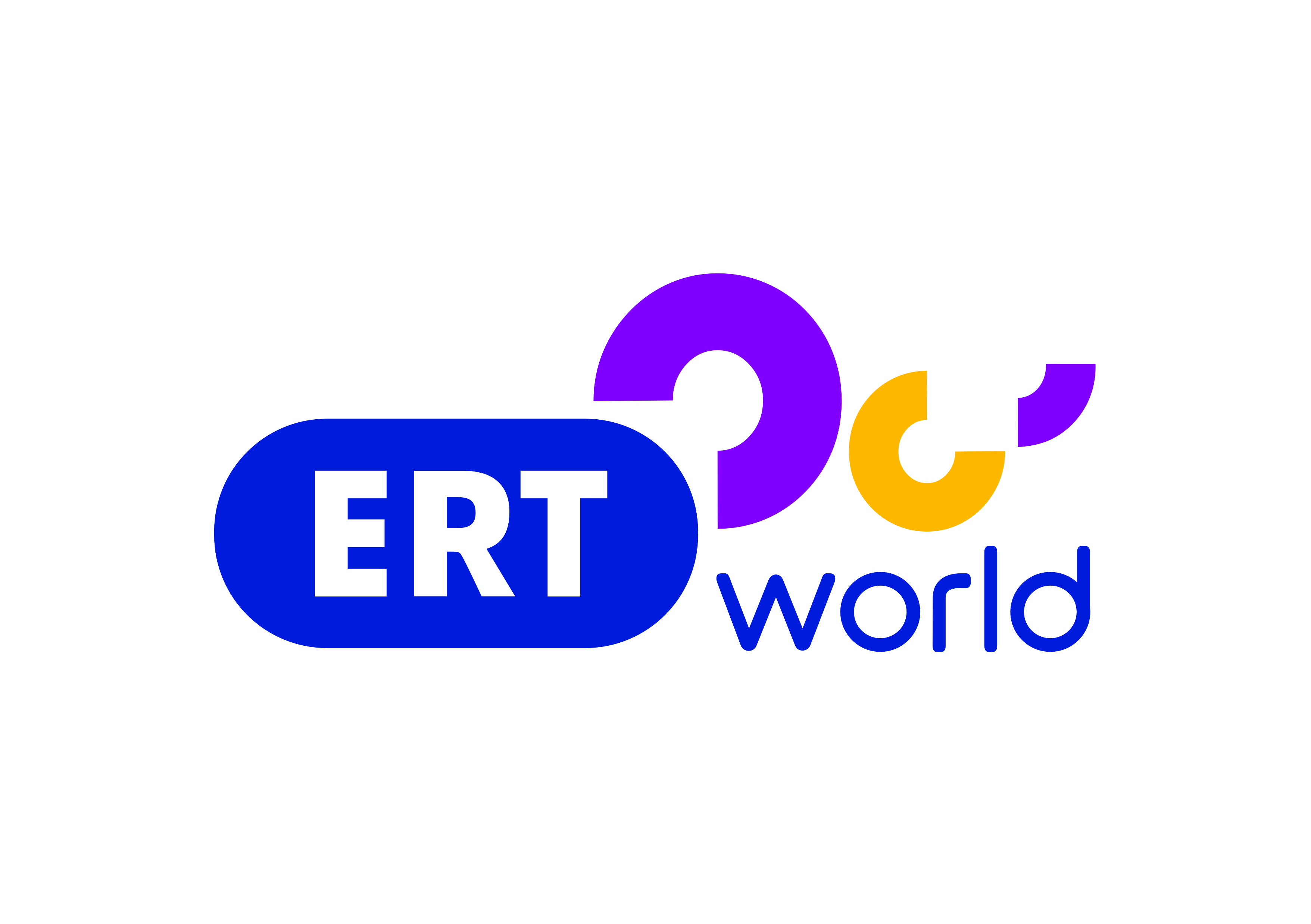 